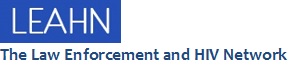 December 2014Law enforcement supporters of LEAHN’s Statement of Support for Harm ReductionThe Statement of Support has been endorsed by over 10,500 law enforcement officers.High profile signatories to the Statement of Support for Harm ReductionOrganisations endorsing the Statement of Support for Harm ReductionCountries represented among signatories (Total 42)NameLast held rankOrganisationCountryMick PalmerCommissionerAustralian Federal PoliceAustraliaPieter Jaap AlbersbergCommissionerAmsterdam PoliceThe NetherlandsFrank HansenDetective Superintendent New South Wales Police ForceAustraliaKarin MontejoDivision ChiefMiami-Dade Police DepartmentUnited StatesJones BlantariChief SuperintendentGhana PoliceGhanaKaana AidarkulPresidentAssociation of Police WomenKyrgyz RepublicJim PugelActing ChiefSeattle Police DepartmentUnited StatesJorge da SilvaColonelMilitary Police of Rio de JaneiroBrazilLastri RiyantiChief Police Public HealthIndonesia National PoliceIndonesiaWilson Edung LomaliInspectorKenya PoliceKenyaGraham BartlettChief SuperintendentSussex PoliceUnited KingdomTheresa CidSenior SuperintendentPhilippine National PolicePhilippinesPavlo SkalaMajorUkraine PoliceUkraineBill HughesCommissionerSerious Organised Crime AgencyUnited KingdomGulsara AlievaColonelKyrgyz PoliceKyrgyz RepublicSoumen MitraInspector General of PoliceKolkata PoliceIndiaMassa Hasimi SalimCommandantKenya PoliceKenyaMick KeeltyCommissionerAustralian Federal PoliceAustraliaJan de FretesDirector of ArrestNational Narcotics BoardIndonesiaAleksandr ZelitchenkoCounter DrugMIA and State Drug Control Service, Kyrgyz PoliceKyrgyz RepublicEdward ChatsaliraDeputy Commissioner of PoliceMalawi Police ServiceMalawiJohn GrieveDeputy Assistant CommissionerMetropolitan Police ServiceUnited KingdomMohamed Zhamen KhanCommissionerMalaysia PoliceMalaysia Kairat OsmonalievPolice Lieutenant ColonelKyrgyz PoliceKyrgyz RepublicStephen DowningChiefLos Angeles Police DepartmentUnited StatesSvetlana DoltuPolice Lieutenant ColonelDepartment of Penitentiary InstitutionsMoldovaDmitrey FedorovColonel, Deputy MinisterMinistry of InteriorKyrgyz RepublicLe Hong HaiDeputy DirectorScientific Information on Crime Centre, People’s Police Force AcademyVietnamViv RickardDeputy CommissionerNew Zealand PoliceNew ZealandRoger FluryPolice Liaison OfficerFederal PoliceSwitzerlandAbdallah Said KirunguInspectorTanzania Police ForceTanzaniaKrisanaphong PoothakoolPolice Lieutenant ColonelRoyal Thai PoliceThailandAndrey KrymskiyDeputy ChiefCounter-Drug DepartmentCrimea, UkraineKamal DusmetovDirectorNational Information-Analysis Center on Drug Control under the Cabinet of the Ministers Republic of Uzbekistan, TashkentGabriel MelanusiActing Assistant CommissionerRoyal Solomon Islands Police ForceSolomon IslandsRoberta Torres dos SantosMajorMilitary Police of Rio de JaneiroBrazilGreg SuhrChiefSan Francisco Police DepartmentUnited StatesAbraham Zeleke TalaDeputy Commissioner of PoliceEthiopia Police ForceEthiopiaFirdavs RuzievChief InspectorDrug Control AgencyRepublic of TajikistanAmsterdam PoliceNew Zealand PolicePolice Academy of KyrgyzstanPolice Academy of the Republic of MoldovaPolice Veteran’s Association of KyrgyzstanAssociation of Veterans of Penitentiary Service of KyrgyzstanSeattle Police DepartmentPolice Federation of England and WalesAssociation of Police Women of the Kyrgyz RepublicAustraliaBangladeshBelgiumBosnia and HerzegovinaBrazilCambodiaCanadaCzech RepublicEthiopiaGermanyGhanaHollandIndonesiaIndiaKazahkstanKenyaKiribatiKyrgyz RepublicMalawiMicronesiaMalaysiaMoldovaMyanmarNepalNetherlands, TheNew ZealandNigeriaPhillippines, TheSamoaSierra LeoneSolomon IslandsSwitzerlandTajikistanTanzaniaThailandUgandaUnited KingdomUnited StatesUkraineUzbekistanVietnam